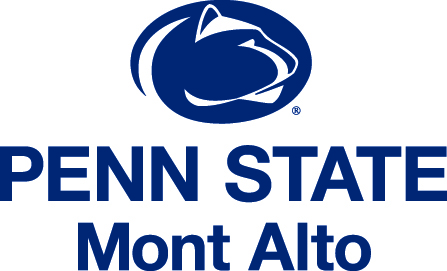 2022 VOLLEYBALL ROSTERNo.	Name			Yr.	Pos.	Ht.		Hometown / High School________1	Brooke Denlinger	Fr.	LIB	5-4		Carlisle, Pa./Carlisle2	Aspyn Keetch		So.	S	5-5		Shippensburg, Pa./Shippensburg3	Cadance Newman	Fr.	LIB	5-3		Hagerstown, Md./North Hagerstown4	Clara Geesaman	Jr.	OH	5-6		Shippensburg, Pa./St. Maria Goretti5	Katie Sinks		So.	S	5-4		Margate, Fl./Coral Glades6	Zoey McCormack	Fr.	DS	5-4		Clear Spring, Md./Clear Spring8	Kylie Denlinger		Jr.	S	5-8		Carlisle, Pa./Carlisle9	Leslie Huckle		Jr.	OH	5-9		Waynesboro, Pa./Waynesboro10	Kylee Gooding		Sr.	OH	5-9		State College, Pa./Tyrone11	Caroline Blickley	So.	MH	5-10		Wyomissing, Pa./Wyomissing12	Gabby Baughman	Jr.	DS	5-4		Greencastle, Pa./Greencastle-Antrim13	Candice Baum		Jr.	OH	5-7		Mechanicsburg, Pa./Mechanicsburg 16	Shanez Morales		Fr.	OH	5-7		Ridgefield Park, Nj./Ridgefield Park Jr.-Sr.17	Gracie Vaughn		So.	MH	6-3		Waynesboro, Pa./Waynesboro Area18	Mackenzie Ginder	So.	MH	5-10		Manheim, Pa./Manheim Central19	Abby Wagner		Fr.	OH	6-0		Enola, Pa./West PerryHead Coach: Randy HoodAssistant Coach: Russell Fleming